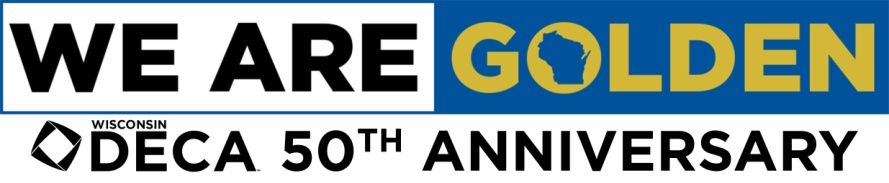 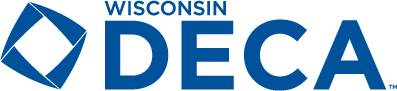 In an effort to uniform our process and make things easier for the students and advisors we have moved to Online Forms. Below is a list of forms we currently have available online. If you click on the name of each form you will get directed to the online form. CODE OF CONDUCT FORMS:Student Delegate Conduct Practices & Procedures—Members & their parents will be signing this form ONE time at the beginning of the year that will be applied to all Wisconsin DECA events. Advisors will no longer need to sign this form, or have an Administrator sign this form! We suggest that you have all of your students fill out this form at the beginning of the school year so as we approach an event you do not have to worry about students turning in this form on time. As you gain new members, we suggest you have them fill this form our as soon as they join. Advisor/Student Teacher/Chaperone Procedures & Responsibilities—Wisconsin DECA advisors will review the conduct forms with their students and agree to their responsibilities ONE time at the beginning of the year that will be applied to all Wisconsin DECA events.We suggest that you fill this form for yourself at the beginning of the year so as an event approaches the only form you will need to have completed is for your chaperones. School Leadership/Administration Procedures & Responsibilities—Local school district administration will have the opportunity to review the student & advisor online forms and sign acknowledging they understand the Wisconsin DECA expectations for the students & advisors at all Wisconsin DECA events.Again, we suggest you have your administrator complete and submit this form at the beginning of the year.COMMUNITY SERVICE FORMSCOMMUNITY SERVICE FORM:All six community service recognition opportunities will be found on one form!100 HoursActs of KindnessGeneral Contributions to CharityTrick or CanMDA ContributionAll CTSO Safe Driving InitiativeEVENT SUBSTITUTION/CANCELLATION FORMSSCDC Change Form for Registration/HousingAPPLICATIONSAlumni Excellence Application & Red Apple Advisor Award ApplicationBoth applications are on 1 formMember of the Month ApplicationVoting Delegate ApplicationService Associate ApplicationQUOTA FORMSCDC Quota/Allotment FormPROJECT SPOTS NOW LIMITED TO ONLY 11+ PAGES AND SBE)MARKETING EDUCATION & TRAINING EVENT TEMPLATEMarketing Education & Training Event TemplateSCHOOL OFFICIAL EXCELLENCE & FRIENDS OF DECASchool Official Excellence & Friends of DECA50th Anniversary FormsRegistration FormSponsorship OpportunitiesWI DECA StoryCurrent Advisor WI DECA StoryGolden Opportunities (Volunteer Opportunities associated with the 50th Anniversary at SCDC)If you have any suggestions for improvement, questions, or concerns please do not hesitate to contact Terri Mackey at (414) 779-6145 or widecacenterdirector@gmail.com